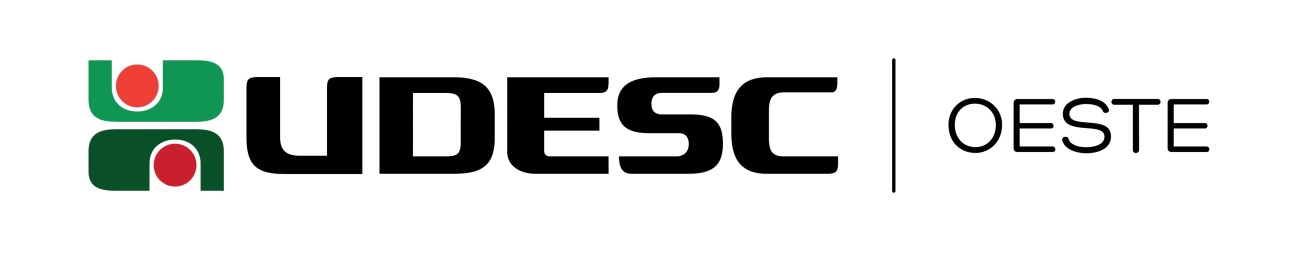 UNIVERSIDADE DO ESTADO DE SANTA CATARINAPROGRAMA DE PÓS-GRADUAÇÃO EM CIÊNCIA E TECNOLOGIA DE ALIMENTOS – PPGCTAPrédio das Usinas - CEP:  89870-000 Pinhalzinho – Santa Catarina - |cpgcta.ceo.udesc.br/ +55 (49) 2049-9599 E-mail – secretaria.ppgcta2016@outlook.com - ppgcta.ceo@udesc.br QUÍMICA E BIOQUÍMICA DE ALIMENTOSCódigo da disciplina: 16501Número de créditos:  3 (45 horas/aula)Ementa: Propriedades químicas e transformações bioquímicas dos carboidratos, proteínas e lipídios nos alimentos. Reações químicas e enzimáticas que ocorrem durante o processamento e o armazenamento de alimentos. Alterações bioquímicas post mortem de mamíferos, aves e peixes. Alterações bioquímicas pós-colheita de frutas e hortaliças. Enzimas importantes no processamento de frutas e hortaliças. BIBLIOGRAFIA:ALAIS, C.; LINDEN, G. Food biochemistry. New York: Ellis Horwood, 1991. BOBBIO, F. O.; BOBBIO, P. A. Introdução à química de alimentos. 3.ed. São Paulo: Editora Ateneu, 2003. COELHO, T. Alimentos - propriedades físico-químicas. 2 ed. Rio de Janeiro: Editora Cultura Médica, 2001. COULTATE, T. P. Alimentos a química de seus componentes. 3.ed. Porto Alegre: Artmed, 2004. HUI Y. H.; NIP, W. K.; NOLLET, L. M. L.; PALYATH, G.; SIMPSON, B. K. Food biochemistry and food processing. Wiley-Blackwell, 2006. KOBLITZ, M. G. B. (coord.) Bioquímica de alimentos, teoria e aplicações práticas. São Paulo:Editora Guanabara Koogan, 2008. LAWRIE, R. A. Ciência da carne. 6 ed. Porto Alegre: Artmed, 2004. NELSON, D. L.; COX, M. M. Lehninger: princípios de bioquímica. 4 ed, São Paulo: Sarvier, 2006. Periódicos específicos: Food Chemistry, Analytical and Bionalytical Chemistry, Journal of Food and Agricultural Research. 